	                   Východočeské soutěže                            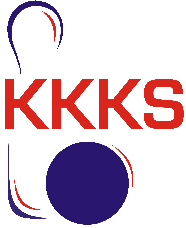 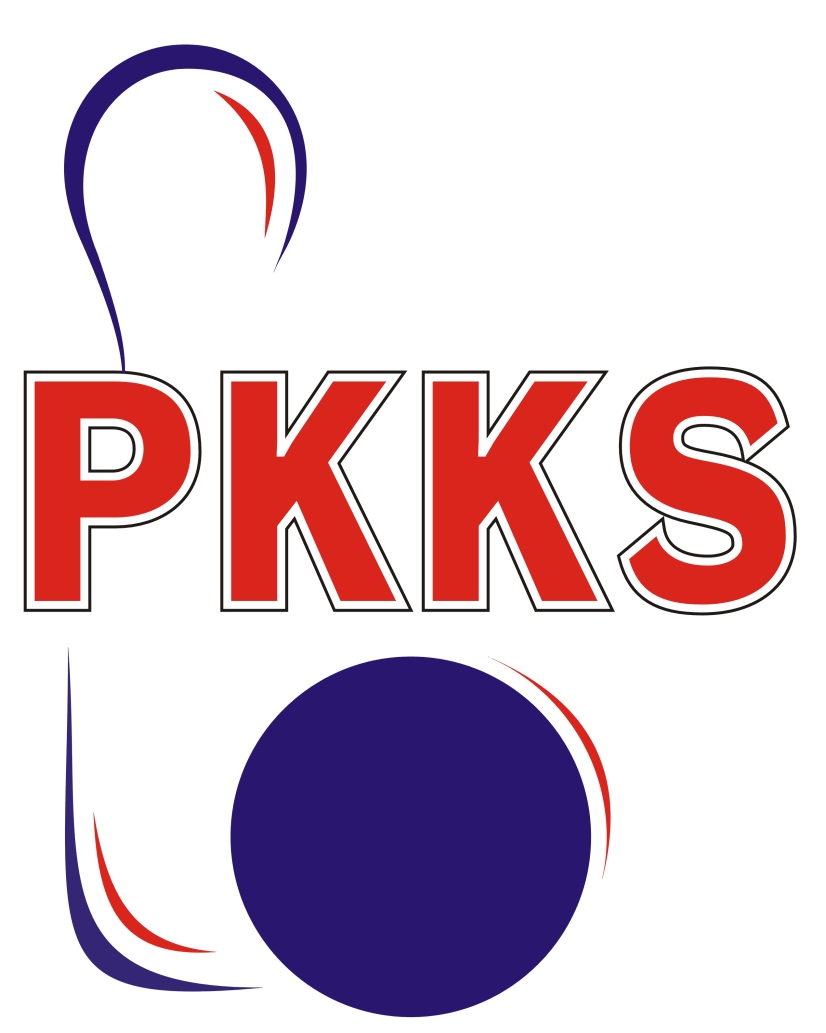                                                                   skupina C                                           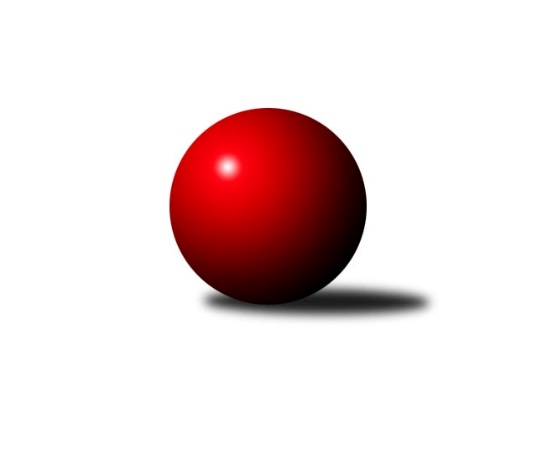 Č.15Ročník 2023/2024	24.2.2024Domácí celky v tomto kole jasně vládly a tak hosté odjíždějí bez bodu. Oba vedoucí týmy nehrály a Pardubice B po porážce ve Svitavách zřejmě vypadly ze souboje o první příčku a tak se rozhodne asi pouze mezi Solnicí a Mýtem. No nepředcházejme událostem, je to kulaté, že. O finálovém utkání se více dozvíte níže, v sekci Sportovně technické informace tohoto zpravodaje. Je zde i informace o odložených zápasech. Nejlepšího výkonu v tomto kole 1643 dosáhlo družstvo KK Svitavy C a Iva Jetmarová 444.Východočeská soutěž skupina C 2023/2024Výsledky 15. kolaSouhrnný přehled výsledků:SKK Třebechovice p/O B	- TJ Jiskra Hylváty C	10:2	1598:1537		22.2.TJ Tesla Pardubice D	- SKK Přelouč B	10:2	1619:1540		23.2.KK Svitavy C	- TJ Tesla Pardubice B	8:4	1643:1621		24.2.SK Solnice B	- SK Rybník B	dohrávka           	termín zatím neurčenTabulka družstev:  1.	SK Solnice B	13	9	0	4	102 : 54 	 1580	18	2.	KK Vysoké Mýto C	13	9	0	4	98 : 58 	 1607	18	3.	TJ Tesla Pardubice B	14	8	1	5	97 : 71 	 1596	17	4.	SKK Třebechovice p/O B	13	7	2	4	84 : 72 	 1516	16	5.	TJ Tesla Pardubice D	13	6	1	6	84 : 72 	 1576	13	6.	KK Svitavy C	13	6	1	6	79 : 77 	 1592	13	7.	TJ Jiskra Hylváty C	13	4	0	9	54 : 102 	 1483	8	8.	SKK Přelouč B	13	3	1	9	58 : 98 	 1510	7	9.	SK Rybník B	11	3	0	8	40 : 92 	 1503	6Podrobné výsledky kola:	 SKK Třebechovice p/O B	1598	10:2	1537	TJ Jiskra Hylváty C	Oldřich Motyčka	 	 205 	 219 		424 	 2:0 	 387 	 	190 	 197		Jiří Komprs	Michaela Zelená	 	 192 	 191 		383 	 0:2 	 405 	 	192 	 213		Pavel Strnad	Lenka Peterová	 	 183 	 198 		381 	 2:0 	 374 	 	187 	 187		Andrea Komprsová	Zdeněk Zahálka	 	 213 	 197 		410 	 2:0 	 371 	 	195 	 176		Jan Hodrrozhodčí: Zdeněk ZahálkaNejlepší výkon utkání: 424 - Oldřich Motyčka	 TJ Tesla Pardubice D	1619	10:2	1540	SKK Přelouč B	Jiří Brabec	 	 207 	 189 		396 	 0:2 	 420 	 	206 	 214		Jaroslav Havlas	Hana Krumlová	 	 207 	 174 		381 	 2:0 	 356 	 	172 	 184		Karel Janovský	Jiří Turek	 	 223 	 205 		428 	 2:0 	 379 	 	202 	 177		Jakub Miláček	Ivana Brabcová	 	 195 	 219 		414 	 2:0 	 385 	 	197 	 188		Josef Suchomelrozhodčí: Marie DrábkováNejlepší výkon utkání: 428 - Jiří Turek	 KK Svitavy C	1643	8:4	1621	TJ Tesla Pardubice B	Ladislav Češka	 	 219 	 210 		429 	 2:0 	 404 	 	195 	 209		Martina Nováková	Lubomír Bačovský	 	 200 	 196 		396 	 0:2 	 397 	 	185 	 212		Monika Nováková	Iva Jetmarová	 	 224 	 220 		444 	 2:0 	 412 	 	218 	 194		Milan Novák	Ivana Plchová	 	 179 	 195 		374 	 0:2 	 408 	 	190 	 218		Jana Bulisovározhodčí: Lubomír BačovskýNejlepší výkon utkání: 444 - Iva JetmarováPořadí jednotlivců:	jméno hráče	družstvo	celkem	plné	dorážka	chyby	poměr kuž.	Maximum	1.	Tomáš Brzlínek 	KK Vysoké Mýto C	454.91	304.6	150.3	1.9	7/7	(497)	2.	Oldřich Motyčka 	SKK Třebechovice p/O B	420.51	293.5	127.1	6.7	7/7	(466)	3.	Jiří Komprs 	TJ Jiskra Hylváty C	413.70	282.4	131.3	6.6	7/7	(466)	4.	Pavel Dymák 	SK Solnice B	411.20	292.9	118.3	7.6	6/7	(447)	5.	Marie Drábková 	TJ Tesla Pardubice D	409.46	287.6	121.9	7.7	5/6	(452)	6.	Milan Novák 	TJ Tesla Pardubice B	407.67	281.1	126.6	7.7	7/7	(465)	7.	Zdeněk Číž 	SK Rybník B	407.20	283.8	123.4	8.3	5/6	(438)	8.	Martina Nováková 	TJ Tesla Pardubice B	406.24	290.5	115.8	9.2	5/7	(435)	9.	Iva Jetmarová 	KK Svitavy C	406.14	293.5	112.7	10.4	5/6	(444)	10.	Jaroslav Havlas 	SKK Přelouč B	401.29	286.9	114.4	10.4	7/7	(424)	11.	Ladislav Češka 	KK Svitavy C	399.13	284.1	115.0	10.3	5/6	(483)	12.	Petr Leinweber 	KK Svitavy C	398.22	278.4	119.8	5.9	6/6	(436)	13.	Jiří Turek 	TJ Tesla Pardubice D	397.88	282.5	115.4	10.7	4/6	(446)	14.	Ondřej Pecza 	KK Vysoké Mýto C	397.07	280.5	116.6	10.7	5/7	(434)	15.	Ivana Brabcová 	TJ Tesla Pardubice D	395.86	272.5	123.4	7.9	6/6	(442)	16.	Jaroslav Polanský 	KK Vysoké Mýto C	395.61	277.7	117.9	9.2	6/7	(432)	17.	Václav Balous 	SK Solnice B	395.60	274.2	121.5	11.0	5/7	(445)	18.	Lubomír Bačovský 	KK Svitavy C	393.68	273.4	120.3	10.0	4/6	(425)	19.	Jiří Brabec 	TJ Tesla Pardubice D	392.39	273.8	118.6	11.1	6/6	(434)	20.	Tobiáš Kozel 	SK Solnice B	392.00	273.6	118.4	8.0	5/7	(414)	21.	Pavel Strnad 	TJ Jiskra Hylváty C	390.88	273.3	117.6	9.8	7/7	(443)	22.	Josef Suchomel 	SKK Přelouč B	390.86	275.8	115.1	10.5	7/7	(447)	23.	Jiří Rus 	KK Svitavy C	390.75	273.6	117.2	9.0	4/6	(423)	24.	Vít Jireš 	SK Solnice B	389.40	278.0	111.4	10.8	5/7	(433)	25.	Zdeněk Zahálka 	SKK Třebechovice p/O B	389.06	277.9	111.2	11.2	7/7	(465)	26.	Jan Suchý 	SK Rybník B	381.55	274.5	107.1	10.3	5/6	(452)	27.	Jan Herrman 	SK Rybník B	377.33	275.7	101.6	11.2	5/6	(414)	28.	Hana Krumlová 	TJ Tesla Pardubice D	374.42	269.4	105.0	14.0	4/6	(413)	29.	Jiří Šafář 	SK Rybník B	367.55	263.8	103.8	12.3	5/6	(428)	30.	Stanislav Škopek 	SKK Přelouč B	365.33	264.2	101.2	14.7	6/7	(395)	31.	Milan Pustaj 	SK Rybník B	360.75	264.3	96.5	13.3	6/6	(391)	32.	Imamaddin Babayev 	TJ Jiskra Hylváty C	357.77	258.8	99.0	12.8	5/7	(413)	33.	Andrea Komprsová 	TJ Jiskra Hylváty C	341.56	249.8	91.8	14.2	6/7	(374)		Jiří Zvejška 	KK Vysoké Mýto C	438.25	302.5	135.8	5.5	1/7	(441)		Luboš Háva 	KK Svitavy C	428.00	286.0	142.0	8.0	1/6	(428)		Petr Kosejk 	SK Solnice B	424.67	291.3	133.3	8.7	3/7	(461)		Jana Bulisová 	TJ Tesla Pardubice B	417.72	300.1	117.6	9.5	3/7	(465)		Daniel Luščák 	SK Solnice B	417.00	292.9	124.1	6.3	4/7	(475)		Michaela Zelená 	SKK Třebechovice p/O B	411.92	277.0	135.0	8.2	4/7	(441)		Tomáš Přibilík 	KK Svitavy C	407.00	278.0	129.0	11.0	1/6	(407)		Miloslav Vaněk 	TJ Tesla Pardubice B	403.33	284.2	119.2	9.3	4/7	(440)		Monika Nováková 	TJ Tesla Pardubice B	403.00	284.0	119.0	9.0	4/7	(418)		Ivana Plchová 	KK Svitavy C	398.50	276.2	122.3	10.3	3/6	(422)		Lukáš Hubáček 	TJ Tesla Pardubice B	397.25	274.4	122.8	6.8	4/7	(435)		Josef Ledajaks 	KK Vysoké Mýto C	388.25	270.8	117.5	7.6	4/7	(425)		Lenka Peterová 	SKK Třebechovice p/O B	384.31	286.4	97.9	13.4	4/7	(403)		Karel Janovský 	SKK Přelouč B	379.70	283.5	96.2	16.7	2/7	(430)		Dušan Kasa 	SKK Přelouč B	378.67	279.0	99.7	12.0	3/7	(408)		Michal Jasanský 	KK Vysoké Mýto C	375.00	278.7	96.3	13.3	4/7	(404)		Petr Březina 	SKK Třebechovice p/O B	373.17	270.3	102.9	13.6	3/7	(414)		Filip Kouřim 	SK Solnice B	371.00	258.0	113.0	8.0	1/7	(384)		Pavel Doležal 	KK Vysoké Mýto C	368.79	263.3	105.5	10.8	4/7	(434)		Jakub Miláček 	SKK Přelouč B	367.67	274.3	93.3	12.3	3/7	(379)		Jan Hodr 	TJ Jiskra Hylváty C	365.50	263.5	102.0	12.0	2/7	(371)		Patricie Hubáčková 	TJ Tesla Pardubice B	361.00	262.1	98.9	13.1	4/7	(388)		Karel Gulyás 	SK Rybník B	355.00	251.0	104.0	9.0	1/6	(355)		Luděk Vohralík 	SKK Třebechovice p/O B	353.88	262.1	91.8	16.5	4/7	(371)		Pavel Renza 	SK Rybník B	351.00	248.5	102.5	15.0	2/6	(399)		Patrik Šindler 	SK Solnice B	339.00	249.0	90.0	15.0	1/7	(339)		Vendelín Škuta 	SKK Přelouč B	333.25	250.3	82.9	19.4	4/7	(371)		Daniel Ryšavý 	SK Solnice B	317.00	256.0	61.0	26.0	1/7	(317)		Tereza Vacková 	TJ Jiskra Hylváty C	285.50	215.0	70.5	27.5	2/7	(297)Sportovně technické informace:Finále soutěže:družstvo	družstvo 	datum startu 	čas	Vítěz skupiny B	Vítěz skupiny C	So 23.3.	10:00Vítěz skupiny C	Vítěz skupiny B	So 30.3.	10:00Utkání , které dle rozpisu soutěže rozhodne o vítězi mezi čtyřčlenými družstvy a právu postupu do vyšší soutěže. Hraje se tedy systémem doma – venku a o výhře rozhodnou celkové body a následujícím faktorem je součet sražených kuželek. Při shodě předcházejících hodnot rozhodne o vítězi finále náhlá smrt na tři hody posledních, tedy čtvrtých hráčů sestavy. Přesný termín bude po dohodě možno ještě změnit, rozhodne i obsazení kuželen.Odložené utkání:domácí družstvo	hosté 	datum startu 	žádající	nový termínSK Rybník B	TJ Tesla Pardubice D	14.kolo 15.2.	domácí	zatím neurčenSK Solnice B	SK Rybník B	15.kolo 21.2.	hosté	zatím neurčenPoslední den pro odehrání zápasu letošní soutěže je neděle 17.března. Jelikož se již objevily tendence prodloužit si sezónu, jsem nucen vyhlásit toto datum jako stop den letošního ročníku, tedy jeho základní části. I vzhlem k tomu, že odložené zápasy mohou rozhodovat o vítězi skupiny, je toto nepříjemné a bylo by dobré zápasy odehrát co nejdříve.Hráči dopsaní na soupisku:registrační číslo	jméno a příjmení 	datum startu 	družstvo	25203	Jakub Miláček	23.02.2024	SKK Přelouč B	Program dalšího kola:16. kolo29.2.2024	čt	17:00	SK Rybník B - SKK Třebechovice p/O B	29.2.2024	čt	17:00	TJ Jiskra Hylváty C - KK Svitavy C	1.3.2024	pá	17:00	TJ Tesla Pardubice B - KK Vysoké Mýto C	1.3.2024	pá	19:30	SKK Přelouč B - SK Solnice B				volný los  - TJ Tesla Pardubice DZpracoval: J.Egrt – mail: jaregrt@gmail.com  mobil: 606 245 554	Nejlepší šestka kola - absolutněNejlepší šestka kola - absolutněNejlepší šestka kola - absolutněNejlepší šestka kola - absolutněNejlepší šestka kola - dle průměru kuželenNejlepší šestka kola - dle průměru kuželenNejlepší šestka kola - dle průměru kuželenNejlepší šestka kola - dle průměru kuželenNejlepší šestka kola - dle průměru kuželenPočetJménoNázev týmuVýkonPočetJménoNázev týmuPrůměr (%)Výkon3xIva JetmarováSvitavy C4442xIva JetmarováSvitavy C108.634445xLadislav ČeškaSvitavy C4297xOldřich MotyčkaTřebechovice B106.84243xJiří TurekPardubice D4282xJiří TurekPardubice D105.94287xOldřich MotyčkaTřebechovice B4244xLadislav ČeškaSvitavy C104.964292xJaroslav HavlasPřelouč B4203xJaroslav HavlasPřelouč B103.924203xIvana BrabcováPardubice D4143xZdeněk ZahálkaTřebechovice B103.27410